msev` weÁwß										14 †deªæqvwi 2022weì/02/2022/68eivei: evZ©v m¤úv`K/ cÖavb cÖwZ‡e`K/ GmvBb‡g›U GwWUi/ weR‡bm GwWUiweGmwUAvB-weì msjv‡c iædUc †mvjv‡ii hš¿vs‡ki gvb e¨e¯’vcbvi Dci ¸iæZ¡v‡ivciædUc †mvjvi R¡vjvwb Lv‡Zi m‡½ mswkøó hš¿vs‡ki †Uw÷s, mvwU©wd‡Kkb I †KvqvwjwU Kgcøv‡qÝ DbœZ Ki‡Z miKv‡ii †ekwKQz cÖwZôvbmn †emiKvwi Lv‡Zi m‡½ KvR Ki‡Q evsjv‡`k ÷¨vÛvW© A¨vÛ †Uw÷s Bbw÷wUDkb (weGmwUAvB)| AvR 14 †deªæqvwi 2022 Zvwi‡L weR‡bm Bwbwk‡qwUf wjwWs †W‡fjc‡g›U (weì) Av‡qvwRZ GK msjv‡c Gme K_v e‡jb weGmwUAvB gnvcwiPvjK W. †gv. bRiæj Av‡bvqvi| G Av‡qvR‡b weì‡K mnvqZv cÖ`vb K‡i‡Qb B›Uvib¨vkbvj wdb¨vÝ K‡c©v‡ik‡bi cvU©bviwkc di wK¬bvi †U·UvBj (c¨v±) cÖKí| weGmwUAvB Kvh©vj‡q nvBweªW Dcv‡q ˆeVKwU AbywôZ n‡q‡Q| msjv‡c miKvwi-†emiKvwi Lv‡Zi mswkøó Askx`viiv AbjvB‡b hy³ n‡q‡Qb| W. bRiæj Av‡bvqvi Rvbvb, weGmwUAvB GiB g‡a¨ iædUc †mvjv‡ii PviwU g~j hš¿vs‡ki Rb¨ evsjv‡`k gvb (wewWGm) Pvjy K‡i‡Q| Gme hš¿vsk weµq I wecY‡bi †ÿ‡Î weGmwUAvB‡qi mb` eva¨Zvg~jK Kiv n‡q‡Q|we‡ìi cÖavb wbe©vnx Kg©KZ©v (wmBI) †di‡`Šm Aviv †eMg Dcw¯’Z AskMÖnYKvix‡`i ¯^vMZ Rvbvb Ges weGmwUAvB‡K cÖ‡qvRbxq ms¯‹vi Avbqb Kivi Rb¨ ab¨ev` Ávcb K‡ib| wZwb †Rvi w`‡q e‡jb, bevqb‡hvM¨ R¡vjvwb Lv‡Zi D`xqgvb msKU †gvKv‡ejvq Ges G Lv‡Zi fwel¨r jÿ¨ ev¯Íevq‡b gvb I wbqš¿Y msµvšÍ welq¸‡jv‡K ¸iæ‡Z¡i m‡½ we‡ePbv Ki‡Z n‡e| wZwb e‡jb, iædUc †mvjvi hš¿vsk mieivn cÖwµqvi m‡½ mswkøó Drcv`bKvix, Avg`vwbKviK I e¨emvq‡K †UKmB I bevqb‡hvM¨ R¡vjvwb Dbœqb KZ…©c‡ÿi (†¯ªWv)  g‡Zv miKvwi ms¯’vi gva¨‡g wbewÜZ nIqv Riæwi|iædUc †mvjvi R¡vjvwbi gvb e¨e¯’vcbv Bmy¨ wb‡q Dc¯’vcbv Zz‡j a‡ib we‡ìi AwZwi³ M‡elYv cwiPvjK †gv. Zvnwg` Rvwg| wZwb e‡jb, iædUc †mvjv‡ii hš¿vsk cixÿvq eZ©gv‡b †hme j¨ve‡iUwi i‡q‡Q cÖvqB †m¸‡jv‡Z wKQz wbw`©ó hš¿vsk cixÿvi †ÿ‡Î ch©vß †UK‡bvjwR I mÿgZvi NvUwZ †`Lv hvq| we‡kl K‡i D”PÿgZvm¤úbœ hš¿vsk cixÿvq G ai‡bi NvUwZ me‡P‡q †ewk †`Lv hvq|†¯ªWvi mnKvix cwiPvjK iv‡k`yj Avjg Rvbvb, iædUc †mvjv‡ii hš¿vs‡ki gvb wbwðZ Ki‡Z weGmwUAvB‡qi mv‡_ Nwbôfv‡e KvR Ki‡Q †¯ªWv|evsjv‡`k †mvjvi A¨vÛ wiwbD‡qej GbvwR© A¨v‡mvwm‡qk‡bi (weGmAviBG) mvaviY m¤úv`K `vZv gvMdzi e‡jb, wb¤œgv‡bi iædUc †mvjvi hš¿vsk cÖvqB evRv‡i cÖ‡ek Ki‡Z †`Lv hvq, hv wKbv fv‡jv Drcv`bKvix I Avg`vwbKviK‡`i Dci †bwZevPK cÖfve †dj‡Q|iwngvdiæR wiwbD‡qej GbvwR© wjwg‡U‡Wi cÖavb wbe©vnx Kg©KZ©v (wmBI) gwnb nvwee e‡jb, evsjv‡`wk Drcv`bKvix wn‡m‡e iwngvdiæR eZ©gv‡b †mvjvi c¨v‡bj Drcv`b Ki‡Q| wZwb iædUc †mvjvi hš¿vsk cixÿvi wjW UvBg Kwg‡q Avbvi `vwe Rvbvb| †Kvwiqvb Bwc‡R‡Wi e¨e¯’vcK Zvcm eo–qv e‡jb, †ecRvq Kvh©µg Pvjv‡bv KviLvbv¸‡jv eZ©gv‡b †bU wgUvwis‡qi my‡hvM cv‡”Q bv, G wel‡q miKv‡ii `„wó †`qv Riæwi| weGmwUAvB‡qi mnKvix cwiPvjK gweb Dj Bmjvg I †gvnv¤§` AvivdvZ †nv‡mb miKvi weGmwUAvB‡qi mv¤úªwZK AMÖMwZ m¤ú‡K© nvjbvMv` Z_¨ Zz‡j a‡ib|msjv‡c AvBGdwm, I‡giv †mvjvi, †kicv cvIqvi BwÄwbqvwis wjwg‡UW, †mvjvi Bwcwm †W‡fjc‡g›U wjwg‡UW mn Av‡iv †ekwKQz cÖwZôv‡bi cÖwZwbwaiv hy³ wQ‡jb| webxZ,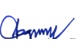 †di‡`Šm Aviv †eMg∣ wmBI∣ weì∣ †gvevBj: 01714102994 ∣ B‡gBj: ceo@buildbd.org∣ www.buildbd.org        